Информационное письмо     Администрация муниципального района Пестравский сообщает, что проект   постановления  администрации муниципального района Пестравский Самарской области - «Об утверждении административного регламента муниципального района Пестравский по предоставлению муниципальной услуги «Об утверждении административного регламента муниципального района Пестравский по предоставлению муниципальной услуги «Выдача градостроительных планов земельных участков для проектирования объектов капитального строительства» размещен на официальном Интернет - сайте муниципального района Пестравский Самарской области 03.09.2018г.    Проведения независимой  экспертизы осуществляется с 03.09.2018г. по 03.10.2018г.  Почтовый адрес и адрес электронной почты, на которой  принимаются  заключения независимой экспертизы: 446160, Самарская область, Пестравский район, с. Пестравка, ул. Крайнюковская, 84, v.vlasova@pestravsky.ruАДМИНИСТРАЦИЯ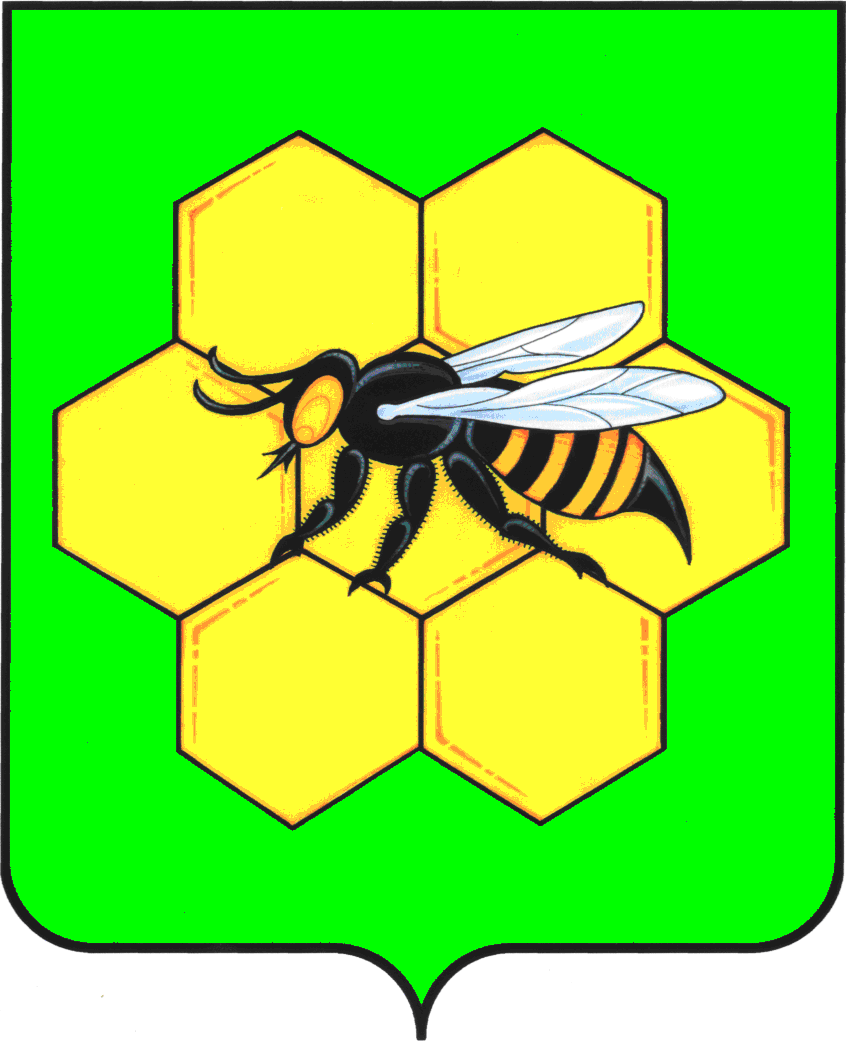 МУНИЦИПАЛЬНОГО РАЙОНА ПЕСТРАВСКИЙСАМАРСКОЙ ОБЛАСТИ446160, с.Пестравка, ул.Крайнюковская, 84Телефон: (84674) 2-15-44, 2-18-35, 2-12-33Факс: (84674) 2-19-33, 2-15-44e-mail: pestravka@samtel.ruот 03.09.2018 № б/н